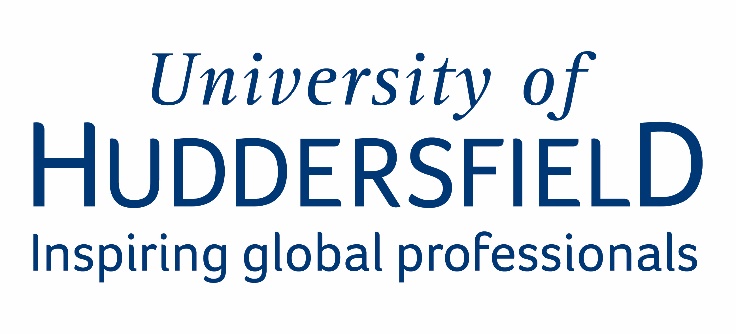 REGULATIONS FOR AWARDS TAUGHT STUDENTS2021/22Please note that these regulations may be subject to change within the academic year and as such, any printed or downloaded documents will not reflect these changes. For the most up to date version, please refer to Registry’s website.ContentsSECTION ONE: Awards of the University Awards and titles of award covered by the regulations1.1.1. Pre-degree level: Certificate;Certificate of Higher Education;Diploma of Higher Education;Foundation Degree.1.1.2. First degree level: Certificate in Education; Degree and honours degree: (BA, BEd, BEng, LLB, BMus, BSc, BHM, BCM);Graduate Certificate: GCert;Graduate Diploma: GDip;Integrated Master’s Degree: (MChem, MComp, MEng, MHRM, MMaths, MPharm MPsych, MSci, MLP, MSW, MHSCL);Professional Graduate Certificate in Education.1.1.3. Post-experience:Diploma in Professional Studies;Certificate in Management Studies;Certificate in Leadership Studies.1.1.4. Postgraduate and post-experience/postgraduate:Diploma in Architecture;Postgraduate Certificate in Education (QTS);Postgraduate Certificate in Education;Postgraduate Certificate;Postgraduate Diploma (including Diploma in Management Studies);Master’s degree (LLM, MA, MArch MBA, MDes, MLA, MMus, MPA, MPH, MPP, MPS, MSc,).1.1.5. Honorary Master’sMaster of Arts (Hon MA) and Master of Sciences (Hon MSc).1.1.6. Honorary Fellowship of the UniversityFellowship of the University.1.2 Titles of Foundation, Bachelor’s, Integrated Master’s and Postgraduate Master’s Degrees1.1.2. Foundation degrees, Bachelor’s degrees and Bachelor’s degrees with honours are awarded with a title which reflects the subject balance of the course. The titles available can be accessed in appendix one. 1.3 Principles of awards1.3.1. Courses of study must have aims and learning outcomes which the curriculum, structure, teaching methods and forms of assessment are designed to fulfil.1.3.2. The aims will include the development to the level required for the award of a body of knowledge and skills appropriate to the field of study and reflecting academic developments in that field.1.3.3. The aims will also include general educational aims: the development of students’ intellectual and imaginative powers; their understanding and judgement; their problem solving skills; their ability to communicate; their ability to see relationships within what they have learned and to perceive their field of study in a broader perspective.  Each student’s course of study must stimulate an enquiring, analytical and creative approach, encouraging independent judgement and critical self-awareness.1.3.4. The learning outcomes will specify in more detail the knowledge and skills to be developed by the course and evaluated in the assessments.1.4 Conditions of awards1.4.1. An award will be conferred when the following conditions are satisfied:The student was a registered student at the time of their assessment for an award;The student has completed a course of study approved by the University;The award has been recommended by an assessment board.1.5 Admission to study 1.5.1. All applicants are subject to the University’s Admissions Policy. This section must be read in conjunction with the Admissions Policy.. 1.5.2. The admission regulations must describe the basis on which a student will be admitted to the beginning or to subsequent stages of a course of study by:Identifying the knowledge and skills required at admission and relating these to the length, content and learning outcomes of the course.Describing the way in which these arrangements will accord with the requirements relating to the standard of the award, as set out in the Regulations for Awards section 2.6: credit requirements for awards.Setting out the criteria and means by which the suitability of the student for admission will be judged.Setting out, where appropriate, the procedures to be used in assessing for the purposes of Honours classification any relevant previous work of students admitted with specific credit.Setting out the maximum and minimum length of a course.1.5.3. The admission of an individual student is subject to the following:A reasonable expectation that the student will be able to fulfil the learning outcomes of the course and achieve the standard required for the award.The general requirements for the award to which the course leads.The regulations for the particular course of study, which will describe the knowledge and skills required for admission.Evidence of personal, professional and educational experiences that provide indications of ability to meet the demands of the course.The normal expectation that the student will be at least 18 years of age by 30 September in the academic year of entry.1.5.4. For course specific principles of admission, please refer to Course Finder.  1.6 The conferment of awards1.6.1. Conferment is the formal ratification by the University of the recommendations made by the approved examiners. The University confers the following awards on students who have completed an approved course of study:1.6.1.1 Awards available as Bachelor’s Degrees with Honours:Bachelor of Arts (BA);Bachelor of Education (BEd);Bachelor of Engineering (BEng);Bachelor of Laws (LLB);Bachelor of Music (BMus);Bachelor of Science (BSc);Bachelor of Culinary Management (BCM);Bachelor of Hotel Management (BHM).1.6.1.2. Where a student fails to meet the requirements for an Integrated Master’s Degree, the student will be considered for the award of a bachelor’s degree with honours.1.6.1.3. A Postgraduate Diploma in Legal Practice may be awarded with Merit, Distinction or Commendation. 1.6.1.4. All other taught awards are available with Merit or Distinction and can be found in appendix two.1.7 Information included on the certificate of award1.7.1. The certificate of an award conferred by the University shall record:The name of the University together with, if appropriate, the name of any other institution sharing responsibility for the student’s course of study.The student’s name as given on the conferment list and held within the student record system.The award.The title of the course (if any) as approved for the purpose of the certificate.An endorsement, where appropriate, that the course of study was in the sandwich mode.The signatures of the Vice-Chancellor and the Director of Registry.SECTION 2: The Structure of Courses, Modules and Credit2.1 Terminology of credit per level of study 2.2 The accreditation system within approved courses of study 2.2.1. The University’s awards are normally gained through the accumulation of credits within approved courses of study and each award is defined in terms of the number and levels of credit which are required to attain it.  Credit submitted as part of one award may not normally be re-presented as credit towards another award at the same level. 2.2.3. The University’s academic courses are built up from modules. Each 10 credit points awarded at either undergraduate or postgraduate level corresponds to 100 hours of learning experience.2.2.4. Excluding S level modules, a module on a taught undergraduate course may not be less than 20 credits or greater than 40 credits.  A module on a postgraduate course may not be less than 15 credits and should not be greater than 60 credits. The normal multiplier for the size of an undergraduate module is 10 credits and for a postgraduate module is 15 credits.2.2.5. Requests for credit values that vary from the expected value at either undergraduate or postgraduate levels should be submitted through the validation process with a rationale for why the variance is appropriate. The request will be subject to approval via the validation procedure. 2.2.6. Each module normally attracts credits at a defined level.  The University’s scheme for the accumulation and transfer of credit embraces the following levels:2.2.7. The standard model for undergraduate courses is as follows:120 Foundation level credits;120 Intermediate level credits;120 Honours level credits.2.2.8. In the case of supervised work experience (S) level credits, a minimum of a 36-week period of supervised work experience is rated at 120 credits.  2.2.9. The standard model for postgraduate courses is as follows: 180 M level credits in one academic year for full-time students; 90 M level credits per academic year, unless stated otherwise in the programme specification document for two-year part-time students.2.3 Sandwich Degrees2.3.1. A designated sandwich course leads to an award ‘in the sandwich mode’, and these words appear on the award certificate.  A course of study approved as leading to a degree or a degree with honours in the sandwich mode must include between 36 and 48 weeks of supervised work experience in addition to the period required for the full-time award.2.3.2. The period of supervised work experience forms a compulsory element of the course of studies.  Its learning outcomes must be specified and related to the learning outcomes of the whole course. The performance of students must be assessed and satisfactory completion and performance in the period of supervised work experience must be a requirement for the award.2.4 Degree Apprenticeships 2.4.1. An enrolled University of Huddersfield student studying a degree apprenticeship course will be subject to the regulations for awards for taught students. Degree Apprenticeships are defined as work based courses combining both higher and vocational education and academic learning. Students receive a salary from their employer and tuition fees are met from funding generated by the apprenticeship levy.2.4.2. Apprenticeships must be aligned with ‘apprenticeships standards’ which have been developed by groups of employers and define the knowledge, skills and behaviours required in order to be competent in a specific occupation. The course includes an End Point Assessment which is a final independent assessment of competence (the format of which may vary according to apprenticeship standard). See section 6.6 for details on when an apprenticeship is classified. 2.5 Master’s with Advanced Professional Practice 2.5.1. Students studying for a Master’s degree which includes a placement component are expected to complete 240 credits at postgraduate level, of which the final 60 credits are awarded for the placement component. If the placement component is passed, ‘Advanced Professional Practice’ is added in brackets after the course title on the award documentation.  Normally the placement component can only be taken once the 180 M level credits have been achieved. If a student does not pass the placement component, but has passed the other 180 M level credits, they will be awarded a Postgraduate Degree without the advanced professional practice component.  2.6 Credit requirements for awards2.6.1. The following awards are available through credit accumulation:2.6.2. A Certificate of achievement may be provided by the School for a course of study which is validated by the University and is formally assessed, but which does not lead to an award of the University.2.6.3. With the exception of the Bachelor’s degree with honours, any of the University’s taught awards may be conferred with Distinction or with Merit.  2.6.4. The Bachelor’s degree with honours and the Integrated Master’s Degree, unless stated otherwise in the PSD or by a PSRB, is awarded with a classification, namely First Class, Upper Second Class, Lower Second Class, or Third Class.  2.6.5. In determining eligibility for all awards of the University, credits at a higher level can, where appropriate, be substituted for credits at a lower level.2.7 Registration for modules2.7.1. Full-time undergraduate students will normally register for tuition in no more than 120 credit points each year.  Full-time postgraduate students will normally register for tuition in no more than 180 credits. 2.7.2. Full-time students shall normally be progressed from one stage to the next provided 90 credit points have been recorded in the earlier stage.2.7.3. In exceptional circumstances, at the discretion of the Course Assessment Board (CAB), an undergraduate student may be registered for tuition in 160 credit points.2.7.4. Part-time undergraduate students will normally register for tuition in no more than 80 credit points per academic session. Ratification of more than 80 credits at the CAB will not be permitted, except at the explicit and recorded discretion of the CAB. 2.7.5. Part-time postgraduate students will normally register for tuition in no more than 90 credit points per academic session.2.7.6. The responsibility for ensuring that module choices have been made and correctly recorded rests with the student. In addition, the responsibility to ensure they have registered to the full amount of credits and modules required for their year of study, full-time or part-time also rests with the student.2.7.7. The Academic Administration timetable details when continuing and new students must record their module choices for the upcoming academic session.2.7.8. A student may be allowed to change their module choices up to the end of the third week of their current academic session.  However, to make such exceptional module changes, the student will need to obtain the express permission of the course leader and module leader and will need to complete all the necessary tasks to secure the new module registration. Students must note that any agreed change(s) can only be accommodated within the timetable slot(s) as originally allocated.2.7.9. A student is entitled to be assessed only in those modules on which they are formally enrolled.  If a student changes modules without seeking approval and/or without changing registration, any work in connection with such module(s) will not be formally assessed.2.7.10. If a student fails to confirm their recorded module choices, the student will only be assessed in those modules which have been registered.2.7.11. If a student enrols for a module which is subsequently not taken, the Course Assessment Board will record a fail in that module.2.8 Changes to modules within a course2.8.1. For taught students, module assessment requirements may change from year to year. A student who is undertaking a module for a second time in full, with attendance should normally expect to be assessed using the current academic year module specification and criteria. However, in cases where it is not practicable for students to be reassessed using the same assessment requirements as applied to the new cohort, the CAB may, at its discretion, make such special arrangements as it deems appropriate.2.8.2. A taught student who is undertaking a module for the second time, but trailed into the subsequent academic year without attendance, should normally expect to be assessed using the same evidence and criteria which were current at the original point of first assessment. However, the appropriate CAB may, at its discretion, make such special arrangement as it deems appropriate in cases where it is not practicable for students to be reassessed using the same assessment requirements as at the first attempt.2.9 Graded and non-graded modules including professional practice2.9.1. Each module must have the status either of being graded or non-graded.2.9.2. All Honours level modules contributing to a classified award must be graded.  A maximum of 40 Intermediate level credits may be ungraded.  An exception will be permitted in the case of existing ungraded placement modules at Intermediate level.  2.9.3. Students who obtain the minimum pass mark or more on a graded module will be deemed to have passed that module and learning outcomes, unless additional criteria have been explicitly approved as part of the validated module specification.  SECTION 3: Approved Prior Learning (APL) 3.1 The University guidelines on the assessment of APL claims for enrolment on taught courses3.1.1. Accreditation of Prior Learning (APL) is a process which allows a student to gain academic credits from prior learning or experience outside of education. Students may be admitted with credit for prior learning to courses at both undergraduate and postgraduate level in two forms, Accreditation of Prior Certified Learning (APCL) or Accreditation of Prior Experiential Learning (APEL). Students who wish to make a claim should be allocated a tutor to advise them on and support them through the process.3.1.2. We may recognise prior learning that has taken place for credit achieved previously at the University of Huddersfield on another course; at another educational institution; or through wider experience, e.g. in the workplace. APL is considered on an individual basis and is a process where students are exempted from some parts of their chosen course of academic study by recognition of their learning from previous experiences or achievements. The credit is considered and confirmed by the School’s Accreditation Validation Panel (SAVP) and will be shown on a student’s final transcript as APL credit. 3.1.3. APL for courses regulated by a Professional Statutory Regulatory Body (PSRB) or degree apprenticeship may be subject to further or alternative requirements. Students are advised to contact their School admissions team in this instance for information.3.1.4. We will assess the comparability of certificated learning or conduct an assessment to show the equivalence of experiential learning. This assessment will determine whether the student has the requisite knowledge to be exempted from parts of the course. We reserve the right to verify the validity of any documentation provided as part of this process.3.1.5. Accreditation of Prior Certified Learning (APCL)A process through which a student can claim academic credit for prior certified learning achieved from an accredited course at another institution. Claims may be considered for previously obtained credit to be used as APL towards a new award where the previously obtained credits: were awarded by or outside of the University of Huddersfield;match core credit(s) that form part of the new award.3.1.6. Accreditation of Prior Experiential Learning (APEL)A process through which a student can claim academic credit for prior learning acquired through experience gained (for example) in the workplace. 3.2 Limitation on credit for prior learning and its contribution to an award 3.2.1. APL can contribute a maximum of two thirds of the credit  value of the new award for all Undergraduate and Postgraduate taught courses. Specifically, for undergraduate students, no more than 20 credits can be used as APL at H level and for integrated master’s students, no more than 80 credits may be used as APL at H level. Requirements within this limit may vary for different courses. 3.2.2. If a student has been admitted onto a course with approved APL, but does not successfully complete the course, they may be awarded the appropriate interim award if they have earned sufficient credit at the University of Huddersfield to be eligible, inclusive of the APL on their record. This is not classified. Example: An undergraduate student has 120 F level credits from another university approved as APL, then earns 120 UoH credits at I level but fails their H level modules. Once the CAB has ratified failure of the course, a Diploma of Higher Education would be awarded. 3.2.3. Accreditation can only be sought against whole modules. Mapping is carried out against individual or a group of modules, including against a full year of a course.3.2.4. Accreditation on stand-alone top-up degree courses or for Sandwich credit is not permitted. 3.2.5. In cases where APL is awarded, the student will receive the credit but no mark will be recorded. As no mark is recorded, the APL credit will not be used to calculate the final degree classification. Any credit awarded by a provider other than the University of Huddersfield, will not be used for classification purposes.  3.3. The use of credit previously awarded by The University of Huddersfield as APL3.3.1. For students returning to complete an undergraduate honours degree having previously accepted an interim award from the University of Huddersfield, classification will include those intermediate and honours level modules which formed part of the interim award. The previous interim award must be rescinded for the student to begin their new course of study. The classification will be based on a numerical average of marks awarded in up to 100 graded I and 100 H level credits undertaken in the student’s course of study. Students must have achieved a pass mark in all modules. 3.3.2. For students returning to complete a postgraduate taught degree having previously accepted a postgraduate interim award from the University of Huddersfield, classification will include those modules which formed part of the interim award. Students must have achieved a pass mark in all modules. The previous interim award must be rescinded for the student to begin their new course of study.3.3.3. If a postgraduate or undergraduate student returns at a later date to the University to complete the same course for which they were withdrawn, any modules which were failed and are now being repeated will be capped at the minimum pass mark. If a student is returning to the University on a new course for which they have not yet studied or failed a module, they will not be capped.3.3.4. If a previous student from the University of Huddersfield returns at a later date to complete the same course from which they were withdrawn, a student can use the APL for up to two thirds of the award.3.3.5. If a previous student from the University of Huddersfield returns to study a different course where modules for APL consideration can be mapped to match the core credits of the new award, APL can be approved for up to one third of the value of the new award.  3.4. When and how to submit an APL claim 3.4.1. A student wishing to make a claim for prior credit or learning to be used towards an award of the University should submit a claim and supporting evidence through the admissions procedure. 3.4.2. A claim should normally be submitted during the application process and before the student joins the course.  Applications for credit can be considered and approved by Schools in advance of a student’s registration or during their studies with exceptional agreement by the SAVP.3.4.3. Normally, it is a requirement that all Schools receive the full set of documentation for advanced entry claims by the start of term and for all such claims to have been processed as soon as possible thereafter.3.4.4. The form and the recommendation are submitted for approval to the SAVP and the student should be informed in writing of the outcome.3.4.5. Approved credit will be recorded in the student record system promptly, no later than the end of the student’s first term of study. In cases where an APL claim is rejected, the SAVP must clarify whether a resubmission of the claim would be permitted. In the instance where a student would like to query a rejected APL claim, they should contact the School admissions team.3.4.6. Any claim for credit which will permit advanced entry to the course is to be concluded promptly so that a student can be confident that they have entered the course at the correct point.  3.5 Time Limits on the use of APL3.5.1. The University will not normally consider any previous credit or experience which has been gained more than 6 years prior to the year of application. This applies to both APCL and APEL. 3.6 Accreditation of Prior Certified Learning (APCL) requirements3.6.1. A student wishing to make an APCL application should be asked to complete a claim form available from the admitting School and provide accompanying evidence. This would typically include some or all of the following:relevant course certificates and/or letters confirming grades and courses completed;copies of course materials, handbooks, timetables or other related documents;marking schemes and feedback sheets for assessments;transcripts of accredited trainingCoursework and other assessed work is not acceptable evidence. 3.6.2. In the case of APCL, a designated tutor may require a meeting with the student to examine the equivalency and legitimacy of the qualification(s) in terms of:the level of the previous study;the content of the curriculum and its learning outcomes;the currency of the award;confirmation of that the award has been conferred (certificate and transcript).3.7 Accreditation of Prior Experiential Learning (APEL) requirements3.7.1. A student wishing to make an APEL application should be asked to complete a claim form available from the admitting School and provide accompanying evidence.  This would usually take the form of a portfolio comprising a collection of evidence to demonstrate how the experience maps against the learning outcomes of the modules for which credit is being requested. This would typically include some of or all of the following:Letters of support from current and/or previous managers;A personal statement describing the student’s experience and why it is relevant in terms of the learning outcomes of the modules for which APL is being claimed. This will demonstrate the learning, knowledge and skills appropriate to the academic credit that being claimed;Evidence that supports the statement – such as copies of presentations, reports or projects undertaken in a previous employment. 3.7.2. In discussion with the student, a tutor may conclude that a format other than a portfolio is appropriate. This may be a reflective account of the learning achieved or a performance-based assessment. In such cases, the proposed format should be agreed by the Chair of the School Accreditation and Validation Panel (SAVP) before being confirmed with the student. SECTION 4: Two-year no credit, Withdrawal, Interim and Aegrotat/ Posthumous Awards4.1 The two-year no credit rule4.4.1. A student’s registration for an award of the University will be terminated if two academic years (including standard resit periods) elapse without the award of credit. This includes if a student has interrupted for more than two academic sessions consecutively or if a student has outstanding deferral attempts or EC’s in place. The Course Assessment Board (CAB) will confer any interim award to which the student is entitled. In extraordinary cases, a student can apply to the Dean for an exception to be made to the two-year no credit rule, but without this, withdrawal from the course will be processed as standard. 4.2 Withdrawal from your course 4.2.1. A student at the point of second or subsequent consideration by the CAB who has been awarded 40 or fewer credits for the current stage of assessment shall be deemed to have failed the course and lose any opportunity for further reassessment.  4.2.2. If a student returns at a later date to the University to complete the same course for which they were withdrawn, any modules which were failed and are now being repeated will be capped at the minimum pass mark. If a student is returning on a new course for which they have not yet studied or failed a module, these will not be capped. 4.3 Interim Awards awarded by a Course Assessment Board (CAB)4.3.1. Students who do not achieve the award to which they aspire will have the appropriate interim award conferred where enough credits at the appropriate level have been satisfactorily completed. 4.3.2. Undergraduate courses designed to lead to the award of the Bachelor’s degree with honours will normally incorporate the interim awards below. Students who have failed and been withdrawn from their course of study, after exercising their entitlement to a second attempt at a failed module(s) but have enough credit to be eligible for an interim award will be conferred at the CAB when the student’s registration for that level of award is discontinued.Certificate of Higher Education (minimum of 120 credits at F level);Diploma of Higher Education (minimum of 240 credits of which at least 120 must be I and/or H level);Bachelor’s degree without honours (minimum of 300 credits of which no more than 120 should be at F level and at least 60 should be H level). 4.3.3. Courses designed to lead to the award of a Foundation degree will normally incorporate the interim award below. Students who have failed and been withdrawn from their course of study, after exercising their entitlement to a second attempt at a failed module(s) but have enough credit to be eligible for an interim award will be conferred at the same CAB as their registration for the Foundation degree award is discontinued. Certificate of Higher Education (minimum of 120 credits at F level).4.3.4. Courses designed to lead to the award of postgraduate Master’s degree will normally incorporate the interim awards below. Students who have failed and been withdrawn from their course of study, after exercising their entitlement to a second attempt at a failed module(s) but have enough credit to be eligible for an interim award will be conferred at the same CAB as their registration for  the Master’s award is discontinued.Postgraduate Certificate (minimum of 60 credits at M level);Postgraduate Diploma (minimum of 120 credits at H level).4.3.5 Courses designed to lead to the award of Integrated Master’s degree will normally incorporate the interim awards below. Students who have failed and been withdrawn from their course of study, after exercising their entitlement to a second attempt at a failed module(s) but have enough credit to be eligible for an interim award will be conferred at the same CAB as their registration for the Integrated Master’s degree award is discontinued.Certificate of Higher Education (minimum of 120 credits at F level)Diploma of Higher Education (minimum of 240 credits of which at least 120 must be I and/or H level)Bachelor’s degree without honours (minimum of 300 credits of which no more than 120 should be at F level and at least 60 should be H level). Bachelor’s degree with honours (minimum of 360 credits, 120 credits at F, I and H level) Interim awards and returning University of Huddersfield students4.4.1. Students transferring between courses without taking a break in study will not normally be eligible to claim an interim award. 4.4.2. Where a student transfers courses but the credit obtained to date is not to be used for the purposes of contributing to the award of the course transferred to, then the student will be entitled to the interim award for which they are eligible from their original course. 4.4.3. Receipt of an interim award does not prevent a student from subsequently registering with the University in order to progress to a higher award, however the student will normally be required to take a break in registration of at least one full academic session. 4.4.4. As per section 3.2.1 of the Regulations for Awards, students returning to complete a degree at a higher level having previously accepted an interim award from the University of Huddersfield, must rescind their previous interim award to begin their new course of study.   Aegrotat / Posthumous awards4.5.1. The cumulative nature of assessment under these regulations would normally ensure that sufficient evidence would be available to determine and confer an award irrespective of illness.  Where, exceptionally, a CAB is satisfied that for illness or other valid cause, a student would have qualified for the award, an aegrotat award may be made. 4.5.2. An aegrotat Bachelor’s degree is unclassified and a student who accepts such a degree cannot subsequently be reassessed to satisfy the requirements for a degree with honours. No other aegrotat awards are available.4.5.3. Any award listed under section 1 and appendix one from within the Regulations for Awards may be conferred posthumously and accepted on the student’s behalf by a parent, spouse or other appropriate individual. The normal conditions of the award must be satisfied unless the School applies to Registry with evidence for an exception.SECTION 5: Assessment, including Marking and Moderation5.1 Assessment Regulations5.1.1. The purpose of assessment is to enable students to demonstrate that they have met the learning outcomes of their course of study and have achieved the standard required for the award.  5.1.2. Assessment will reflect the achievement of the individual student in addressing course learning outcomes, and at the same time relate that achievement to a consistent national standard of awards. See appendix one.5.1.3. The University will ensure that the assessment requirements for courses of study are made available to students. The assessment scheme of an individual course of study is subject to both institution-wide regulations and regulations specific to that course, and students will be made aware of the detailed requirements of both sets of regulations via the course and module handbooks.5.1.4. The assessments on a course of study will state how students will be assessed for an award, how the successful completion of the assessments satisfy the general educational aims and learning outcomes, the standard of the award, and any special assessment requirements associated with the award. This information is published in the programme specification document. 5.1.5 The External Examiner must scrutinise all examination papers and substantive assessment briefs before they are released to students.5.1.6. All marks remain provisional until confirmed by the Course Assessment Board (CAB). The University makes information available to all students about the grounds and procedure on which they may request the CABs to review their decision in section 9 of the Regulations for Taught Students: Appealing a Result. 5.2 Student responsibilities with submission and exam attendance5.2.1. It is the responsibility of students to attend examinations and submit the correct work for the assessment in the specified format, by the agreed submission date. In addition, it is their responsibility to follow the University’s procedures for Extensions and/or Extenuating Circumstances where it is believed that performance or ability to meet a deadline has been affected. Once a student has been given a deferral/referral opportunity, it is their responsibility to ensure they are aware of and submit the work or attend the exam by the published deadline. 5.2.2. Fit to Sit: By attending an examination or a test under exam conditions, a student is confirming that they are fit to undertake that examination and the student cannot normally then make a claim for Extenuating Circumstances.5.2.3. If a student fails to attend an examination or submit work for assessment without good cause, then a non-submission will be noted. In cases of disputes over a submission, a student is required to provide a copy of the receipt of submission to evidence their claim. If this is not provided, the claim will not normally be considered.5.2.4. Assessed work which is submitted late but within five working days of the agreed submission date will be accepted, however the maximum mark available for that piece of assessment will be the standard pass mark for that piece of assessment. This does not apply to the submission of assessed work relating to Tutor Reassessment, referral or deferral requirements but does apply to previously agreed, extended or renegotiated deadlines. 5.2.5. The University Academic Misconduct Regulations apply to all summative assessed work. Students who are found to have breached these regulations will have penalties applied in line with the Academic Misconduct Regulations and Procedures in force at the time of the offence.5.3 Marking and Moderation Processes5.3.1. Marked work must be subject to the internal moderation process. 5.3.2. The single marking or the team marking of a component of assessment will be the norm for the majority of assessments unless there are reasonable grounds, in the opinion of the course leader, for either second or blind double marking to take place. 5.3.3. In cases where a module of 40 credits or more is assessed by a single piece of assessment, unless the process has involved a model of collaborative marking, the University normally requires either second or blind double marking.5.3.4. The set of marks for modules will be scrutinised prior to CABs to ensure that there is no unaccountable variance of grades that would unfairly disadvantage students.5.3.5. Single Marking Single Marking is an activity where a piece of assessment is marked in its entirety for the whole cohort by a single member of academic staff. 5.3.6. Team MarkingTeam Marking is an activity where a piece of assessment is marked by a team of markers amongst whom responsibility for the marking of the assessment has been distributed.  Team marking may refer to distribution by groupings of students (so that a member of academic staff marks the entire assessment for an identified subgroup of students) or by elements of the assessment (for example tutor A marks all of question 1 for all students while Tutor B marks all of question 2 for all students) – or a combination of the two. 5.3.7. Blind Double MarkingBlind Double Marking is an activity where two markers mark independently with no knowledge of the other’s marks or comments.  Discrepancies in the mark allocated are reconciled between the two markers after the initial marking is complete. 5.3.8. Second MarkingSecond Marking is an activity where the second marker marks the work in full, with sight of the first marker’s marks/comments.  Discrepancies in the mark allocated are reconciled between the two markers after the initial marking is complete. 5.3.9. Collaborative MarkingCollaborative Marking is an activity where an initial unconfirmed mark for a piece of assessment is reached through discussion between two or more markers. 5.3.10. StandardisationStandardisation is an activity to ensure that the assessment criteria for a programme, module, or module component, are applied consistently by tutors and assessors.Subject and discipline areas may need to apply different strategies in order to achieve standardisation. School Teaching and Learning Committees will develop standardisation policies and processes to suit their assessment requirements.These policies should include appropriate recording of standardisation events and outcomes, particularly for modules and components which are marked by more than one tutor. 5.3.11. Internal Moderation Internal moderation should take place to cover the work of a minimum of 15% of the student cohort or 10 students (whichever is the greater but normally not more than 30 students) normally covering high, medium, low attainment. All assessments within a module should be internally moderated, irrespective of their weighting. All failed assessments should be made available to the Internal Moderator and subsequently the External Examiner who will undertake duties as prescribed by External Moderation. It is expected that where multiple markers have been used across a cohort of submissions that the sample size normally includes assessments marked by all markers who contributed. A record for this moderation is required and should be kept as evidence for the process having been undertaken.  For each delivery of a module, the module leader is required to demonstrate that the assessment for that cohort has been subject to the appropriate moderation. This must include evidence that those responsible for internal moderation have confirmed their satisfaction with the standards and processes applied to the assessment of that delivery.Internal Moderation is not a further mark of the piece of work in question. Disagreements with the standard applied are referred back to the initial marker for review.  If the matter cannot be reconciled between the two, then a third member of academic staff or External Examiner should be involved to support an agreement on the mark.5.3.11.1 Internal moderation allows an appropriate member of academic staff not involved in the initial assessment to confirm that:The marking has been undertaken appropriately against the assessment criteria;The marking was fair, valid and reliable;Appropriate feedback has been provided;Standards have been consistently and appropriately applied for the level of study being assessed.5.3.12. External Moderation For each delivery of a module at post-Foundation level, the module leader is required to demonstrate that all assessment material for that cohort has been subject to appropriate scrutiny by an External Examiner. The purpose of engagement with the External Examiner is to allow them the appropriate opportunity to confirm satisfaction with the standards and processes applied to the overall assessment of that delivery. Work presented for sight by the External Examiner must have been part of the internal moderation sample.  The role of the External Examiner is not to mark or adjudicate on individual pieces of assessment; it is to confirm independently that processes have been followed with consistent application of standards that are typical of the sector as a whole.A sampling of the assessment process of 15% or 10 students (whichever is the greater but normally not more than 30 students) normally covering high, medium and low attainment and all failed assessments should be made available to the External Examiner. This sample can be the same provided for internal moderation. A pro-forma for this moderation should be used and appropriately stored as evidence for the process having been undertaken.  5.4 Academic Judgement5.4.1. Following conferment by a CAB, disagreement with the academic judgement in the assessment of an individual piece of work or any assessment decision based on the marks, grades and other information relating to a student’s performance cannot in itself constitute grounds for a request for a re-mark by a student.5.4.2. Assessment is a matter of academic judgement based on the expertise of the tutors responsible for marking. Tutors are responsible for interpreting the assessment regulations for the course if any difficulties arise, and their academic judgements cannot, in themselves, be questioned or overturned.5.4.3 Marks, grades and percentages are used by tutors to communicate their judgement of different aspects of a student’s work, in order to provide information on which the final decision on a student’s fulfilment of course learning outcomes may be based. 5.4.4. Request for a review of a mark or gradeA student can only request a review of a mark or grade where there is demonstrable material irregularity within the marking process. In addition, a request for a review of a mark or grade will only be permitted where it has not yet been referred to a CAB and has not already been second or blind double marked. A material irregularity may be any of the following: The mark or grade was not based on the specified assessment methods or criteria provided as part of the assessment briefThe published split of marks has not been appliedA piece of work handed in on time was treated as having been submitted late and thus not marked or given a downgraded markThere has been an error in calculating the final mark or gradeThere is evidence that questions, or parts of questions, have not been marked.5.4.4.1. If you are unhappy with your mark or grade, to begin this process we expect that you raise your concerns with your Tutor or Module Leader within 5 working days after the release of the unconfirmed results. A reasonable delay would be permitted where you have provided evidence that the tutor has not responded promptly to your timely request for this feedback. We expect you to contact the tutor who has marked your work for a more detailed explanation of the mark or grade and how they reached their decision. If after this, you can demonstrate a material irregularity has occurred within the marking process, the following should be actioned before the CAB takes place;You submit a request for a review of your mark or grade to the Module Leader and provide an explanation and/or evidence of the material irregularityThe review of the explanation and/or evidence along with the mark or grade will be completed by another member of staff and should be completed in advance of the CABThe Module Leader will normally provide a written response to you no later than 10 working days after the date of your request to explain their review and any decision made. If after the review a re-mark is required, the new mark or grade will in all cases replace the original mark or grade and will be subject to standard moderation processes.SECTION 6: The Classification of Awards and Course Assessment Boards (CABs)6.1 The classification of Bachelor’s Degrees awarded with honours6.1.1. In a course leading to the award of a Bachelor’s Degree with honours, classification will be based on a weighted numerical average of marks awarded in graded I and H level credits undertaken in a student’s course of study, with the best marks totalling 100 credits at each level being included in the calculation. Students must have passed all modules leading to the award before being eligible for an honours degree.  6.1.2. In calculating the weighted numerical average for the Bachelor’s degree with honours, the calculation shall be conducted on a pro rata basis with H level credits counting to the calculation carrying a weighting of two, and graded I level credits counting to the calculation carrying a weighting of one, unless the course or a PSRB stipulates otherwise (this should be clearly documented in the programme specification document).6.1.3. For students returning to complete an honours degree having previously accepted and rescinded an interim award, classification will include those intermediate and honours level module grades which formed part of the interim award.6.1.4. In a course leading to the award of a Bachelor’s Degree with honours where the student has received accreditation for prior learning, the classification will be based on a numerical average of marks awarded in up to 100 graded I and 100 H level credits undertaken in the student’s course of study as a registered student of the University. Students must have achieved a pass mark in all modules.6.1.5. In cases where APL is awarded, the student will receive the credit but no mark will be recorded. As no mark is recorded, the APL credit will not be used to calculate the final degree classification. Only credit awarded at the University of Huddersfield will be used for classification purposes. If a student is granted APL for part of an award contributing level, the total remaining graded credit at that level will be used to calculate the level average and therefore the final classification.6.2 The classification of an Integrated Master’s Degree 6.2.1. A student on an Integrated Master’s degree will be awarded using the classification criteria below, unless the course specified differs from the principles outlined in this section. Any exceptions will be identified in the PSD.6.2.2. Students will normally be classified using an algorithm which combines all modules which contribute to the award (I, H and M level credits). The algorithm calculation may differ for each course and as such, students should contact their School for information on how their degree is classified.6.2.3. Where a student fails to meet the requirements for an Integrated Master’s Degree, the student will be considered for the award of a bachelor’s degree with honours. This award will be subject to the student having achieved a pass mark in all modules leading to the honours level qualification and will exclude marks awarded in modules taken in the final year of the Integrated Master’s Degree course.6.2.4. In cases where APL is awarded, the student will receive the credit but no mark will be recorded. As no mark is recorded, the APL credit will not be used to calculate the final degree classification. Only credit awarded at the University of Huddersfield will be used for classification purposes. If a student is granted APL for part of an award contributing level, the total remaining graded credit at that level will be used to calculate the level average and therefore the final classification.6.3 The classification of a designated Sandwich degree 6.3.1. In the case of a designated sandwich course, weighted marks attached to S level credits may also play a part in determining the classification of a degree with honours. If this is the case, the calculation shall be conducted on a pro rata basis with H level credits counting to the calculation carrying a weighting of two and graded I and S level credits counting to the calculation carrying a weighting of one unless the course or a PSRB stipulates otherwise (this should be clearly documented in the programme specification document). 6.3.2. In cases where APL is awarded, the student will receive the credit but no mark will be recorded. As no mark is recorded, the APL credit will not be used to calculate the final degree classification. Only credit awarded at the University of Huddersfield will be used for classification purposes. If a student is granted APL for part of an award contributing level, the total remaining graded credit at that level will be used to calculate the level average and therefore the final classification.6.4 The classification of Foundation Degrees6.4.1. In a course leading to the award of Foundation Degree, classification will be based on a numerical average of the overall marks awarded at intermediate level, with the best marks totalling 100 credits at intermediate level being included in the calculation. Students must have achieved a pass mark in all modules.6.4.2. In cases where APL is awarded, the student will receive the credit but no mark will be recorded. As no mark is recorded, the APL credit will not be used to calculate the final degree classification. Only credit awarded at the University of Huddersfield will be used for classification purposes. If a student is granted APL for part of an award contributing level, the total remaining graded credit at that level will be used to calculate the level average and therefore the final classification.6.5 The classification of Postgraduate awards and other non-honours qualifications6.5.1.  In a course leading to an award other than an honours qualification or a foundation degree, classification will be based on a numerical average of the overall marks awarded unless the course or a PSRB stipulates otherwise (this should be clearly documented in the programme specification document). For any postgraduate qualification, the pass mark is 50% and for any undergraduate or foundation degree qualification, the pass mark is 40%. 6.5.2. When calculating the classification average for merit or distinction for an interim award, the average to be used must be drawn from the marks achieved for the required modules at the level of study of the award.6.5.3. In cases where APL is awarded, the student will receive the credit but no mark will be recorded. As no mark is recorded, the APL credit will not be used to calculate the final degree classification. Only credit awarded at the University of Huddersfield will be used for classification purposes.  6.6 The classification of Apprenticeship Awards 6.6.1. Apprenticeship courses finish with an End Point Assessment (EPA), the format of which will depend on the apprenticeship standard and will be outlined in the EPA plan on the Institute for Apprenticeships and Technical Education (IfATE) website and the programme specification document for the course.   6.6.2. For integrated apprenticeship courses, the University is responsible for the teaching of the award and the EPA module is included within the award (for example a 20-credit final year module). The CAB would confirm all modules and completion of the EPA (and notify this to the Education and Skills Funding Agency). Where the EPA module is ungraded, as specified in the EPA plan, this will be excluded from the calculation of the award classification. 6.6.3. For non-integrated apprenticeship courses, the employer will select a suitable independent assessor on the Register of End Point Assessor Organisations (RoEPAO) to conduct the EPA. An initial CAB should confirm the learner has received the required credits to progress to Gateway, in line with the apprenticeship standard, and only once notification is received to confirm the learner has passed the EPA can the student be referred to a further CAB to be recommended for the conferment of the award.  6.6.4. For some regulated professions, the apprenticeship standard follows a fully integrated mode and the University must be on the EPAO for the apprenticeship standard. Students will be informed by their School if this is the case. In this instance, the learner is not required to carry out additional assessments but can only progress to the CAB once the Gateway requirements, in line with the apprenticeship standard, have been met. The CAB should then confirm the credit, EPA and make a recommendation for the conferment of the award.  6.7 Use of the classification uplift criteria6.7.1. CABs must be guided by the relevant classification bands in assigning classifications. There is a 0.5% uplift margin below a higher classification banding. Subject to the published criteria, a CAB should exercise academic judgement (including that relating to poor performance due to recognised extenuating circumstances) by using 6.7.3 and 6.7.4, if the student meets the relevant criteria. 6.7.2. In cases where a student profile includes a module with an unretrieved approved extenuating circumstance, a 1.5% uplift margin will apply provided that at least one other criterion is satisfied. Students must have achieved a pass mark in all modules and meet the criteria specified in 6.7.3 or 6.7.4.6.7.3. Undergraduate honours award uplift criteria If a student is in the 0.5% margin they must demonstrate one of criteria 1-4;If a student is in the 1.5% margin they must demonstrate one of criteria 1-3 plus unretrieved ECs at I or H level (criteria 4).50% or more of the total credits at H level are in the higher band;The H level average (based on the full 120 H level credits) is in the higher classification category;The mark for the major piece of final year work (as defined by the Course Leader in advance of the CAB) is in the higher classification category;There is an unretrieved EC in at least one module at either I or H level.6.7.4. Postgraduate award and other non-honours award uplift criteria If a student is in the 0.5% margin they must demonstrate one of criteria 1-3;If a student is in the 1.5% margin they must demonstrate one of criteria 1-2 plus unretrieved ECs at I or H level (criteria 3).50% or more of the total credits at the level of award are in the higher classification category;The mark for the major piece of work (as defined by the Course Leader in advance of the CAB) is in the higher classification category;3.  There is an unretrieved EC in at least one module included in the classification calculation.6.8 The purpose and role of a Course Assessment Board (CAB)6.8.1. The CAB will not change moderated marks brought for ratification but is responsible for:Reaching decisions about the performance of students in modules; (passed, referred, deferred, condoned or failed), based on the moderated marks brought forward to the CAB;Considering results in accordance with the approved assessment criteria;  Reaching decisions about student progression between stages of the course;Reaching decisions on degree classifications and to make recommendations for the conferment of awards;Evaluating outcomes and any discernible trends based on agreed criteria; Confirming that the School has properly carried out its assessment responsibilities, including appropriate input from the External Examiner(s);Recording proceedings and recommendations through formal minutes;Exercising various discretionary powers as set out in the uplift criteria in section 6.5 of the Regulations for Awards (Taught).6.8.2. No other body has authority to recommend conferment of an award, nor to amend the decision of an approved and properly constituted CAB acting within its terms of reference and in accordance with the regulations for the courses of study.  A CAB may, however, be required to review a decision or may have that decision annulled where a student submits a successful Results Appeal. 6.8.3. The Chair has the authority to act on behalf of the CAB except in the cases of the conferment of an award.  The action must be recorded and reported to the next meeting of the CAB.6.8.4. CABs may be responsible for either a single course or for two or more closely related courses which may have a similar structure and a high proportion of common modules.6.8.5. The CABs are appointed in accordance with procedures determined by the Senate and are accountable to that body for the fulfilment of their terms of reference (see appendix three). 6.8.6. When considering an approved claim for extenuating circumstances, the CAB will not attempt to judge how a student might have performed in different circumstances with a view to awarding extra marks.6.8.7 Where a breach of the University’s academic misconduct regulations is suspected, the assessment board will not reach a decision on the student's performance until the investigation has been closed and the facts have been established to report at the next available CAB.6.9 The membership of a CAB and quoracy 6.9.1. The membership of each CAB will normally comprise; The Chair nominated by the Dean of School (academic staff member), who will be independent of the course being considered;The course Leader(s);The course External Examiner(s) for the course(s);The Module Leader(s) may also attend as necessary.  The following staff members may be in attendance;A member of the School professional services team will take minutes to record the CAB’s decisions;The course administrator may also attend in an advisory capacity, if not taking minutes;The Director of Registry (or nominee) may attend to provide guidance on the regulations.6.9.2. The Chair, Course Leader and External Examiner should be in attendance for the CAB to be quorate. If in extraordinary circumstances, the External Examiner is unable to attend the meeting (including by virtual means), the CAB may still proceed, however no recommendation for progression or the conferment of an award may be made without their written consent. This must be issued as soon as possible following the meeting of the CAB, before results are released and conferment lists can be produced. 6.9.3. In all other cases, the CAB may not proceed in cases where it is not quorate.6.9.4. Arrangements must be made to appoint a secretary to each CAB and shall require the secretary to maintain detailed and accurate records of proceedings6.9.5. Any members who have a private relationship with any student to be considered must declare their interest at the start of the CAB and may be required to leave the meeting at the point of consideration of that student or that student’s cohort.6.9.6. No student may be a member of a CAB or attend an examiners’ meeting.6.10 Module Leaders responsibilities for the CABs6.10.1. The responsibility for managing the completed assessment of modules shall lie with the designated Module Leader. The Module Leader will be responsible for:The collation of marks;Oversight of any second marking and other moderation procedures required to ensure the full and proper assessment of student performance;Authorisation and arrangements for tutor reassessments in appropriate units of reassessment;Ensuring that the External Examiner has access to all necessary; information and scripts to enable him or her to carry out full and proper moderation of students’ work on the module;Ensuring that the External Examiner has detailed knowledge of the moderation processes undertaken by the module teaching team;Confirming a final and complete set of marks with the agreement of the external examiner.6.11 External Examiners responsibilities for the CABs6.11.1. External Examiners must attend the CABs ascribed as their responsibility where awards are to be conferred.6.11.2. If the External Examiner cannot attend a CAB, the Module Leader or an alternative suitable internal member of academic staff must attend in place of the External Examiner.  However, where a University award is to be conferred an External Examiner must be in attendance. Where for very good reason this is not possible the External Examiner must confirm any awards to be made in writing prior to their release, this includes any awards which are ratified via Chair’s Action.  6.11.3. No recommendation for the conferment of an award may be made without the attendance of an External Examiner at the CAB or their written consent which must be issued following the meeting of the CAB.6.11.4. On any matter which the External Examiner(s) have declared a matter of principle, the decision of those examiner(s) shall either be accepted as final by the CAB or shall be referred to the Chair of University Teaching and Learning Committee.  Any unresolved disagreement between External Examiners shall be referred to the Senate.6.11.5. External Examiners may be assigned to one or more CABs.  As members of CABs, External Examiners will exercise both an oversight of students’ overall performance and carry out a responsibility for monitoring the comparability and fairness of the assessment processes for all the modules which comprise the Course.6.11.6. The External Examiner will not comment on the marks awarded to individual students when seen as part of a sample selection but will:Undertake moderation of student performance within modules;Assure and comment on the comparability of marks between the modules ascribed to them;Monitor the effectiveness of the processes used to moderate scripts, and, where necessary, make recommendations to improve or develop these processes.6.11.7. External Examiners need not be associated with the assessment of performance at foundation level or pre-foundation level with the following exceptions:Where foundation level or pre-foundation level modules lead to a University award – an External Examiner must be appointed to the course;In the case of foundation level modules, when examining modules on foundation degrees.6.12 Appeal against a decision of a CAB6.12.1. The Director of Registry (or nominee), under delegated authority of Senate, may in the following circumstances require a CAB to reconsider its decision:If a student requests such a reconsideration and establishes to the satisfaction of the Senate or appropriate nominee that their performance in the assessment was adversely affected by illness or other factors which the student was unable, or for valid reasons unwilling, to divulge before the CAB reached its decision.  The student’s request must be supported by medical certificates or other documentary evidence deemed acceptable as referenced in section 9 of the Regulations for Taught StudentsIf the Senate or appropriate nominee is satisfied on evidence produced by a student or any other person that there has been a material administrative error, or that the assessments were not conducted in accordance with the current regulations for the course, or that some other material irregularity relevant to the assessments has occurred.6.12.2. Disagreement with the academic judgement of a CAB in assessing the merits of an individual piece of work or in reaching any assessment decision based on the marks, grades and other information relating to a student’s performance cannot in itself constitute grounds for a request for reconsideration by a student.6.12.3. If after reconsideration due to a successful Results Appeal, the CAB does not modify its decision, the Senate may annul that decision, if in its opinion, due and proper account has not been taken of those circumstances.6.12.4. In cases of procedural or other irregularity, or where it is not possible to reconvene a CAB, the Senate shall have power to annul a decision of the CAB without making a prior request for reconsideration.  If an error or irregularity is found to have affected more than one student, the Senate may annul the whole assessment or any part of it.6.12.5. When a decision has been annulled it is the responsibility of the Senate to take action, including if necessary the appointment of new External Examiners, to ensure that recommendations are made to it in respect of the student(s) concerned by an approved CAB.SECTION 7: Award, Progression, Reassessment, Failure in a Module and Extenuating Circumstances (ECs)7.1 Undergraduate and Postgraduate grading scales 7.1.1. The following grading scales are applied by the University when grading modules and determining award classifications, unless otherwise stated in the module and/or programme specification document.1. Undergraduate-Level Modules2. Integrated Masters Modules 3. Postgraduate/Masters-Level Modules7.2 Regulations on Progression for all Awards and Maximum Period of Registration 7.2.1. The University must set out the way(s) in which students progress through the course, and identify the modules that are compulsory, core, optional. The standard principles for progression and classification are listed in this section. Where exceptions to those regulations are required, they should be clearly stipulated in the Programme Specification Document. 7.2.2. Where attendance is not only compulsory and monitored but is required at a certain level for the student to pass the module/course, the course related materials must give details of the attendance requirements to be met by students.7.2.3. Students are awarded credit at a Course Assessment Board (CAB) for each module that they pass, including a condoned pass. Where a student is an associate student and is not linked to a named course, Schools must assign responsibility for the award of credit to an appropriate CAB and issue a record of achievement.  7.2.4. Subject to relevant progression regulations, students at whatever point in their course of study shall have the right, following a first failure, to repeat and be reassessed once only. This includes where appropriate, Tutor Reassessment and referral in the failed module, provided that it is still possible to complete the course within the maximum period of registration.7.2.5. The maximum period of registration for a full-time taught student is the length of the course as set out in the programme specification document plus 2 years and for part-time students, pro-rata. If a student is unable to achieve their award within the maximum period of registration, they will be withdrawn from their course and any interim award will be conferred, as appropriate. 7.2.6. Students may, following a first failure in an optional module (and in accordance with the appropriate course regulations), choose to substitute a different optional module in preference to exercising their entitlement to a capped second reassessment for the original failed module . These modules will be termed substituted modules. Students who elect to study substituted modules will not be capped at the minimum pass mark upon successful completion of the substituted module. However, following first failure to pass the substituted module, they will not be entitled to a full module repeat and no further resit opportunities will be available. 7.2.7. Students are not permitted to substitute an optional module where the initial failed module was failed under the Academic Misconduct Regulations7.2.8. Each module must have the status either of being graded or of being non-graded. Normally and or subject to PSRB regulations all Postgraduate modules and Undergraduate Honours level modules contributing to a classified award must be graded.  A maximum of 40 Undergraduate Intermediate level credits may be ungraded.  An exception to this rule will be permitted in the case of existing ungraded placement Intermediate level modules.  7.2.9. Students who obtain the minimum pass mark or more on a graded module will be deemed to have passed that module unless additional criteria have been explicitly approved as part of the validated module specification. 7.3 Progression for Students with Professional Practice and PSRB (Professional, Statutory and Regulatory Bodies) Requirements7.3.1. For students studying with a professional practice component, and for those courses where a PSRB has set a specified requirement, unless stated otherwise in the Programme Specification Document , the following rules will apply:Where the theory and practice components reach the minimum pass mark or above and the practice element has been passed, the credit will be awarded with the appropriate full mark and grade.Where the theory component reaches the minimum pass mark or above and the practice component has been referred the credit will not be awarded until the practice component has been passed and the full theory mark and grade will be awarded.Where the theory component is referred and the practice component has been passed the credit will not be awarded until the theory component has been passed, and the mark and grade will be capped at the minimum pass mark.Where either the practice and/or theory component is failed after referral the standard University regulations for retaking modules will apply 7.4 Full-time undergraduate progression consideration and failure to achieve an award7.4.1. Students at the point of initial consideration by the CAB who have been awarded a total of 120 credits for the current stage of assessment may progress or be awarded. Progression or award decisions for all other students without 120 credits at the point of initial consideration by the CAB will be deferred, pending the outcome of referral or deferral assessments.7.4.2. At all times, progression shall be subject to the provision that it is still possible for the student to complete the course within the maximum specified period (7.2.5). Students cannot normally progress to H level with trailed F level modules. The student must complete this work before the CAB can confer their progression into H level. 7.4.3. Students at the point of initial consideration by the CAB shall have the right to be referred in any module where credit has not been awarded. 7.4.4. Students at the point of second or subsequent consideration by the CAB who have been awarded a total of 120 credits for the current stage of assessment may progress or be awarded.  7.4.5. Students at the point of second or subsequent consideration by the CAB who have been awarded a minimum total of 90 credits for the current stage of assessment may progress with any failed modules to be trailed/retrieved in the subsequent session, unless there are prohibitions on this nature of progression stipulated in the validated programme documents.  7.4.6. Students at the point of second or subsequent consideration by the CAB who have been awarded a total of 80 credits for the current stage of assessment may progress with a single failed module to be retrieved in the subsequent session, unless there are prohibitions on this nature of progression stipulated in the validated programme documents . This must be a 40 credit single module in which the student has achieved a minimum overall mark of 30%.  7.4.7. Students at the point of second or subsequent consideration by the CAB who have been awarded a total of 80 credits for the current stage of assessment may progress with incomplete modules to be retrieved in the subsequent session, unless there are prohibitions on this nature of progression stipulated in the validated programme documents and provided that the profile of incomplete modules includes at least one deferral (from either the first or second instance of consideration by the CAB).  7.4.8. Students at the point of second or subsequent consideration by the CAB who have been awarded at least 50 credits for the current stage of assessment but who do not fall into one of the categories outlined in the three points above may not progress but will be permitted to return in the subsequent session to retrieve failed modules, subject to any PSRB requirements. The second full attempt of any outstanding modules will normally be completed with attendance in the next academic session, unless an exception has been approved by the Director of Registry (or nominee).  7.4.9 Less than 50 credit rule - Students at the point of second or subsequent consideration by the CAB who have been awarded 40 or fewer credits for the current stage of assessment shall be deemed to have failed the course and lose any opportunity for further reassessment. A student who has been failed under the less than 50 credit rule, will normally be required to take a break in registration of at least one full academic session before they are permitted to return to the University. If a student returns at a later date to the University to complete the same course for which they were withdrawn, any modules which were failed and are now being repeated will be capped at the minimum pass mark. If a student is returning to the University on a new course for which they have not yet studied or failed a module, their marks will not be capped.7.4.10. Students who, after exercising their entitlement to a second attempt at a failed module, fail to achieve a pass in undergraduate modules totalling 60 credit points at any level or combination of levels, shall normally lose their right to count their existing credits towards any award on which they are enrolled and for which they have not yet become eligible.7.4.11. Two Years No Credit (full information in section 4) - An undergraduate student’s registration for an award of the University will be terminated if two academic years (including standard resit periods) elapse without the award of credit. The CAB will confer any interim award to which the student is entitled.7.4.12 The maximum period of registration if a student is unable to achieve their award within the maximum period of registration, they will be withdrawn from their course and any interim award will be conferred, as appropriate. 7.4.13 Students enrolled on a Professional Doctorate will be awarded by a CAB for level 7 credit as part of the first part of their course. The programme handbook for specific Professional Doctorates outlines the modules that candidates will follow during the taught-phase of their programme. The taught phase will typically cover the first year of the programme (or two years for part time), though this may vary between programmes. Candidates may only progress to the research phase when they have successfully completed the taught element. At the end of the taught phase, candidates may:Progress to the Doctoral research phase of the programme; ORRequest to transfer from the DBA to DPA, or vice versa and progress to the Doctoral research phase of the programme; ORProgress to complete a shorter research project and submit for the Master of Research (MRes) award; ORAccept the interim awards appropriate to the completed taught element (PGDip / PGCert), where available.7.5 Part-time undergraduate awards progression consideration failure to achieve an award7.5.1. Part-time undergraduate students shall be subject to the same progression principles outlined above, taking account of the maximum number of credits permitted for registration by a part-time student. Progression for part-time undergraduate students will be considered at the end of each academic stage. 7.5.2 The maximum period of registration If a student is unable to achieve their award within the maximum period of registration, they will be withdrawn from their course and any interim award will be conferred, as appropriate. 7.6. Postgraduate award credit achievement and failure to achieve an award7.6.1. Students who, after exercising their entitlement to a second attempt at a failed module, fail to achieve a pass in modules totalling 30 credit points at postgraduate level, shall normally lose their right to count their existing credits towards any award on which they are enrolled and for which they have not yet become eligible.7.6.2. Two Years No Credit - A postgraduate student’s registration for an award of the University will be terminated if two academic years (including standard resit periods) elapse without the award of credit.  The CAB will confer any interim award to which the student is entitled.7.6.3 The maximum period of registration If a student is unable to achieve their award within the maximum period of registration, they will be withdrawn from their course and any interim award will be conferred, as appropriate. 7.7. Reassessment regulations for taught undergraduate and postgraduate students 7.7.1. The decision as to whether a module should be declared as deferred, referred, condoned or failed lies with the discretion of the CAB.  These decisions apply to graded and ungraded modules.  The decisions may reflect whether or not the student submitted the original attempt.  The maximum mark available for a graded module following referral is the minimum pass mark for their course.7.7.2. Students are not permitted to retake a module or component of assessment which they have passed unless they have a deferral in place . This also applies to undergraduate and postgraduate programmes where a student is due to repeat a failed module in full with attendance. The student should only repeat the element(s) of assessment not passed at the first opportunity. Any erroneous attempt made at an already passed element of assessment will not replace any earlier marks already awarded. 7.7.3. If a student fails to attend an examination or to submit assessed work by the agreed submission date (after allowing for any extension or Extenuating Circumstance that might have been granted) the CAB will record a mark of zero, leading to failure in that examination or assessed work.7.7.4. In calculating the mark for a module following a deferral, the higher of the marks achieved for each element of assessment will be the mark used in the calculation of the overall mark.  7.7.5. When retrieving a deferral in a module that also contains a referral, the deferral should be completed first unless completion of the deferral alone is unlikely to result in a pass mark being obtained. If a pass mark cannot be obtained through successful completion of the deferral then the referral should be completed at the same time as the deferral attempt as to avoid delaying the student’s opportunities to pass the module and/or progress/be awarded. However, if in accordance with the course requirements all components of a module must be passed, then referral assessments should be completed at the same time as the deferral. 7.7.6. Assessments other than formal examinations and end assessments as identified in the Assessment and Feedback Strategy should be marked and made available for return to students within three term-time weeks of the submission date. In cases of extensions or renegotiated deadlines, the return date should be within three term-time weeks of the revised submission date.7.7.7. Other than in the case of a Tutor Re-assessment, deferred or referred work can only be considered after the initial result has been formally published as a deferral or referral by a CAB.  Assessment of deferred or referred modules must be completed by a standard time as specified in the University’s Academic Administration timetable. Where a student is deferred or referred in a pre-requisite module, the work should normally be assessed before the student starts the post-requisite module.  Where a piece of work submitted for Tutor Re-assessment attains a mark less than the minimum pass mark and the student’s overall mark for the module is less than the minimum pass mark then the student shall be deemed to be referred or failed (depending on how many attempts at the assessment have occurred).7.8. Tutor Reassessment7.8.1. Tutor Re-assessment is where an undergraduate or postgraduate student is given the opportunity to resubmit a piece of coursework in-year, if available, and for it to be re-marked prior to the CAB at which the module is to be considered.  In calculating the mark for a module following a Tutor Re-assessment, the higher of the marks achieved for the assessment will be the mark used in the calculation of the overall module mark. 7.8.2. Tutor Reassessment is not available for formal examinations but may be available for in-class tests. The Module Specification Document should be referred to for definitive confirmation of whether a Tutor Reassessment is available. 7.8.3. A Tutor Re-assessment may only be applied when:A student achieves a mark within the specified referral range in an assessment which is conducted under coursework protocols;The work was submitted on time or within the 5-day late submission period;It is possible for the student to complete the work and for it to be marked and moderated before the CAB meets. 7.8.4. A Tutor Re-assessment will not normally be offered to a student who fails to submit a piece of work for the original assessment.7.8.5. The maximum mark for a successful Tutor Re-assessment will be the minimum pass mark.  An EC claim or an extension request cannot be submitted for an assessment that has been offered as a Tutor Reassessment.7.9 Condonement of a module 7.9.1 Condonement is the process that may allow students to be awarded credit in order to allow for progression or award, despite failing to achieve a pass mark at a first attempt of a module. Programme Specification Documents must make it clear which modules are condonable.7.9.2. Condonement is not permitted on ungraded modules or pre-foundation modules or awards.7.9.3. In all cases where a module has been condoned, the credit for the module will be awarded, and the actual mark achieved will be recorded.7.9.4. Where a module has been condoned, the module will be accepted as a prerequisite for subsequent relevant modules.7.9.5 Condoned modules should not be used as APL. Core modules are available for condonement, however compulsory modules cannot be condoned.7.9.6. Condonement of an Undergraduate Module Students on undergraduate awards who at any point in their studies fail to achieve a pass in a single 20 or 30 credit module or in two 10 credit modules but who have passed all other modules in that level of award (i.e. Foundation, Intermediate or Honours level) will be awarded a condoned pass in the module(s) in question provided that:The mark achieved in the module(s) in question is in the range of 30% to 39%;The module has not been identified as compulsory for that course;The student has achieved the learning outcomes, educational aims and all other modules of the level as a whole;The student would otherwise have been referred, remained referred (through deferral) or failed the module in question;The overall average achieved by the student for all modules at that level exceeds 40%;The module is not subject to a proven allegation of academic misconduct;The total condoned credits for the student do not exceed 60 credits across a 360 credit honours award (pro rata for awards of fewer credits);There are no professional body requirements preventing condonement.7.9.7 Condonement of a Postgraduate Module Students on postgraduate awards who at any point in their studies fail to achieve a pass in a single module, which does not exceed 30-credits or two 15-credit modules, but who have passed all other modules will be awarded a condoned pass in the module(s) in question provided that:The overall mark achieved in the module(s) in question is in the range of 45% to 49%;The module has not been identified as compulsory for that course;The student has achieved the learning outcomes and educational aims;The student would otherwise have been referred, remained referred (through Deferral) or failed the module in question;The overall average achieved by the student for all modules at that level Exceeds 50%;The module is not subject to a proven allegation of academic misconduct;The module does not form part of a ‘top-up’ stage;The module does not incorporate the major project or dissertation;There are no professional body requirements preventing condonement.7.10 Referral in a module7.10.1 Undergraduate students who achieve an overall mark within the specified referral range (0-39%) and postgraduate students who have achieved an overall mark within the specified referral range (35%-49%) in a graded module or who fail to secure a pass in an ungraded module within these ranges will normally be referred for a first reassessment opportunity by the CAB in the first instance, unless the module has satisfied the Condonement of a module criteria. The maximum mark available for a graded module following referral will be the minimum pass mark. 7.10.2 Postgraduate Approved ReferralStudents on a postgraduate module who achieve an overall mark below the specified referral range (35-49%) will normally be failed by the CAB.  In the light of a student’s good overall performance, a CAB may require that a student who has achieved a mark below the specified referral range in the first instance should be given a reassessment opportunity provided that:The module in question has not been identified as ‘not open for Approved Referral’;The module in question carries a value of 30 credits or below;The profile of Approved Referral for an individual student does not exceed a total of 30 credits across the 180 of a full MA/MSc (pro rata for other courses where available) or 30 credits across the 120 M level credits within the M level stage of an integrated masters award;The student’s profile to date does not include a proven allegation of academic misconduct at M-level;All other modules taken to date on the course have been passed at a minimum of the specified pass mark plus 10%.7.10.2.1 This should be recorded as an Approved Referral on the student record. The nature of the re-assessment is at the discretion of the CAB. The maximum mark available for the module following approved referral is the minimum pass mark.7.11 Failure in a module and timings of initial reassessment7.11.1. Students who fail to achieve the specified pass mark in a graded module or who fail to secure a pass in an ungraded module will normally be failed by the second/subsequent CAB unless the module has satisfied the Condonement of a Module criteria.7.11.2. If available for the course, the CAB will normally grant a second full reassessment attempt at a failed module to normally take place with attendance in the subsequent session, unless an exception has been approved by the Director of Registry (or nominee). In the case of postgraduate awards, the second full attempt will be undertaken when the module is next offered. The maximum grade awarded for the module when taken as a second full repeat will be the minimum pass mark, regardless of the actual grade achieved.  7.11.3 Second full reassessment attempt at a failed module with attendance:Undergraduate students Where a student fails their first full attempt at an undergraduate module, the student will normally repeat the module with attendance in the subsequent academic session. The repeat will normally include repeating and re-submitting only the component(s) of assessment that were not previously passed which should not comprise of any previously submitted material. Any components of assessment within the module previously passed should not be taken again, any erroneous attempt at already passed components will not be considered by the CAB. The maximum mark available for a graded module taken for the second time is the minimum pass mark.Postgraduate studentsWhere a student fails their first full attempt at a postgraduate module, the student will normally repeat the module with attendance and undertake a new and different full set of assessment activities, normally when the module is next offered in a subsequent academic session. Exceptionally and for postgraduate dissertation or postgraduate project modules only, a CAB may require a student who has failed a dissertation or project module to rework the original assessment rather than undertake a new and different assessment.  The maximum mark available for a module taken for a second time is the minimum pass mark.7.12 Extenuating Circumstances (ECs)7.12.1 The University, through the University’s Teaching and Learning Committee has an approved Extenuating Circumstances (EC’s) regulation and procedure which comes under ‘Consideration of Personal Circumstances’ and is managed by Director of Registry (or nominee). EC’s approved by this procedure will be notified at the CAB who will take appropriate action in relation to progression and award decisions. 7.13 Breach of Fitness to Practise regulation7.13.1 If a student is found to be in breach of the University’s Fitness to Practise regulation, then the CAB may decide to act to remove some or all of their academic credit achieved on the programme thus far, including but not confined to any credits that might otherwise lead to them being able to claim an interim award recognised in any way by the profession. External Examiner(s) will be made aware of the circumstances and will be asked to support and uphold the decision of the CAB.7.14 Award or credit for a student under investigation 7.14.1 If a student is being investigated under any of the University’s regulations, the CAB cannot withhold academic credit or postpone an award except in the case of an academic misconduct investigation, or, for good reason under regulation 7.14.1.SECTION 8: Exceptional Variations to the Regulations Managing assessments in a period of major disruption: Emergency Regulations for Course Assessment Boards (CABs)8.1 Introduction and principles8.1.1. The University of Huddersfield is committed to upholding the highest academic standards in all circumstances. However, during a period of major disruption like a pandemic or industrial action, it is recognised that it may be necessary to vary the normal protocols on an exceptional basis.8.1.2. In all cases, the objective is to ensure students are not disadvantaged by circumstances beyond their control or that of the University, whilst ensuring quality assurance and consistency in progression and awards decisions.
Course Assessment Boards (CABs) are expected to operate in adherence to these underlying principles:Wherever possible normal assessment regulations, deadlines and timescales should be followed.Adjustments to assessment protocols will be carefully considered; they will enable the University to uphold rigorous academic standards whilst taking into account any serious, unforeseen or unavoidable circumstances having a wide impact across a cohort, course, school or at University level.Wherever possible, students should be able to graduate or progress from one stage of their degree programme to the next.Where there is no doubt about a student’s level of attainment (all or sufficient marks exist for sound academic judgment to be made about the student’s overall level of attainment), the normal regulations should be applied, and results determined accordingly.Where marks are missing, and adjustments are considered essential, the regulations will be applied consistently and fairly to all students affected. 8.1.3. These alternative regulations will not be implemented without the permission of Professional, Statutory and Regulatory Bodies (PSRBs), where applicable.8.1.4. The emergency regulations will only be introduced where it is likely that not to do so would cause protracted delay and/or severe disadvantage.8.1.5. These regulations will only come into force following consultation with students through their elected representatives. The decision to implement will be approved by UTLC and Senate (by virtual meeting or by Chair’s action as necessary) and will be lifted under the same authority. Schools will be informed as soon as the emergency regulations are invoked. 8.2 Extenuating Circumstances and CAB discretion8.2.1. Where the performance of a group of students’ is affected by adverse circumstances which are not personal to them but as a result of a wider issue (for example technical, social, political or public health problems), the University, through its Registry, will issue guidance to Schools on how to consider students’ performance under these circumstances.8.2.2. CAB decisions must be taken in the context of: available information; the programme intended learning outcomes; the discipline and level; the time of year; University regulations; any professional requirements. Decisions may depend on whether the student is/is not at the final stage of the programme. The External Examiner should be consulted in all cases, although it may not be possible for them to be present (physically or virtually) at the board. All decisions reached should be clearly documented within the minutes.8.2.3. The Extenuating Circumstances process should be followed in all cases before the CAB can exercise discretion. A student or staff member (with the student’s permission) should submit an EC claim noting that the adverse impact was directly related to the major disruption. If other factors contributed as well, these should also be noted. The CAB will keep a record of all cases where the major disruption is accepted as an extenuating circumstance.8.2.4. Where the impact of the major disruption causes postponement of the usual CAB schedule, additional assessment opportunities and extra CABs for students may be introduced in order to minimise the delay to progression and award decisions.8.2.5. An interruption of study may be preferable to some students. If this is agreed, there will be an expectation that the student returns at the same point in the following academic year to recommence studies. The fees for both the year of the disruption and the following year will be charged pro rata.8.2.6 For non-standard cases Schools are required to consult with Registry in advance of the CAB.8.3 Progression8.3.1. If the student’s profile of marks is incomplete due to disruption-related extenuating circumstances, progression will be permitted under one of the following mechanisms:8.3.2. Where assessments have been taken but marks are not available, students will normally be permitted to progress, with post-emergency recovery action required as soon as marks are available.8.3.3. Where missing results relate to core, pre-requisite or PSRB requirements, the CAB may exceptionally delay a progression decision, with post-emergency recovery action required as soon as marks are available.8.3.4. Where the regulations allow alternative assessment or incomplete assessment as detailed in sections 9.4 and 9.5.8.4 Award8.4.1. If the student’s profile of marks is incomplete due to disruption-related extenuating circumstances, the CAB may consider an award as follows:8.4.2. By determining an overall module mark based on partial completion of the module assessment if the learning outcomes have been met.8.4.3. Exceptionally, where there is no reasonable expectation that an assessment opportunity can be made available, the CAB may record a pass mark for the module, if it is otherwise assured that the student has completed the module to a satisfactory standard. This will be noted on the transcript.8.4.4. Confirm the award, subject to later confirmation of the classification.8.5 Alternative assessment8.5.1. Where necessary, alternative assessments will be provided and marks will be made available to the CAB. However, some components of assessment may be disregarded as detailed below.8.5.2. In the Foundation year (year 1) or Pre-foundation year (year 0) of the course:Where 50% or more of the module mark is already accounted for through previous assessed components, other components of assessment may be discounted and the overall module mark based on the mark(s) already achieved.Where less than 50% of the module mark is accounted for, an alternative assessment will be put in place wherever possible.8.5.3. In the Foundation year (year 1) or Pre-foundation year (year 0) of the course, where alternative assessments cannot reasonably be set, progression may be determined on a pass/fail basis for each of the module(s) affected. The transcript will record the reason for this.
8.5.4 In the Intermediate year (year 2) of the course:Where 60% or more of the module mark is already accounted for through previous assessed components, other components of assessment may be discounted and the overall module mark based on the mark(s) already achieved.Where less than 60% of the module mark is accounted for, an alternative assessment will be put in place wherever possible.8.5.5. In the Intermediate year (year 2) of the course, where alternative assessments cannot reasonably be set by the second point of consideration, progression may be permitted with outstanding assessments trailed into the following year. Where the trailing of credit is considered, the following must apply unless the PRSB regulations differ;A student may only progress if they have a minimum of 90 credits in their current year of study, or 80 credits with the outstanding 40 credits in one single moduleWhere a candidate has been awarded at least 50 credits for the current stage of assessment but do not fall into the category above, they may not progress but will be permitted to return in the subsequent session to retrieve the outstanding modulesCandidates who have been awarded 40 or fewer credits for the current stage of assessment shall be deemed to have failed the course.8.5.6. In the Honours year (year 3 or 4) and Final year of Integrated Masters:An alternative assessment will be put in place for all missing components of assessment.Where an alternative assessment is not readily available, the CAB will defer its decision until such time as an appropriate assessment can be set and a module mark provided.8.5.7. In all cases where these regulations are brought into force, students will be informed how the CAB will proceed and on what basis it will make its decisions.8.6 Complaints and Appeals8.6.1. The University’s accelerated procedure in the event of a major disruption will be followed. For all other complaints unrelated to the disruption, the standard regulations and procedures will apply.8.7 Post-emergency recovery actions8.7.1. When the Vice-Chancellor or Pro Vice-Chancellor Teaching and Learning determines the emergency over, and this has been approved by UTLC and Senate (by Chair’s action if necessary), action will be taken to:Recover any missing marks, if extant, and enter into ASISTo put in place any additional assessment required to allow students to demonstrate that the learning outcomes have been metProgress or award as normal, where a candidate has been awarded a pass for the moduleFor taught provision, once any outstanding marks are recorded on ASIS, CABs will re-consider the entire marks profile by means of Chair’s Action.8.7.2. The University reserves the right to correct errors made during an emergency, particularly if these affect licence to practice. Ordinarily however:Where the marks generate a lower module mark/class, the student may be permitted as an exception to retain the higher mark/class previously awarded.Where the incorporation of missing marks generates a fail in a module which has been previously entered as a pass under this guidance, the student will be offered the opportunity to resit but will not be required to do so unless required by a PSRB.Where the incorporation of missing marks identifies a student who has been recommended for progression under these procedures where they would otherwise have failed, the progression decision will stand and the student will be offered the following options: Repeating the previous year; Trail the failed module(s) as outlined in the progression regulations (section 7) whilst continuing at the current level of study; Substitute the module at the lower level and trail it; Transfer course.8.7.3. Exceptionally, where no alternative assessment is possible and/or as stipulated by the PSRB, the student may be required to withdraw from the course.8.8 Impact of Covid-19 in 2021/22: Addendum to Regulations for Assessments in Periods of Emergency8.8.1. PrinciplesThe global pandemic in the academic year 2019/20 was unprecedented; its disruption significant and wide-ranging.The University put in place a safety net to ensure no student was disadvantaged by these circumstances at the CABs in the summer 2020.This safety net remains in place and will be applied at the point of award to students who have attained academic credit contributing to their award in 2019/20.Alternative assessments will be required in some subjects in 2021/22The University has taken all reasonable steps to ensure an excellent and equivalent teaching and learning experience for 2021/22, therefore no further adjustments are anticipated by CABs in 2021/22.Academic quality and standards will be maintained in line with Office for Students (OfS) expectations and PSRB requirements.8.8.2. ExpectationsAll students will attempt all assessments set.A second assessment opportunity will be available to all candidates using the same method as the original assessment.All confirmed module marks for summative assessment will appear on transcripts.Where a graduating student passes/is condoned in all assessments, they will receive a final award classification which is at least equal to their overall performance excluding marks achieved in 2019/20Unless PSRB requirements are otherwise, CABs are required to note and apply the following adjustments to the degree algorithms when making relevant decisions during the following academic years:2019/20, 2020/21 and 2021/22.8.8.3. Sandwich coursesWhere sandwich students were on placement in 2019/20, variations to the regulations were approved to support the completion of placements.Where designated sandwich course students attained I level (level 5) credit in 2019/20, their profiles will be considered using two algorithms:Classification using the normal algorithm.Classification by a reweighted average of S level and H level (level 6) excluding I level (level 5) credits.The better outcome will apply.8.8.4 Integrated Masters ProgrammesIn 2021/22, candidates who have achieved credit at I level (level 5) in 2019/20 shall have their profiles considered using two algorithms: Classification using the normal course algorithmClassification by a reweighted average that excludes credit achieved in 2019/20. The better outcome will apply.8.8.5 Postgraduate Taught ProgrammesIn 2021/22, final year candidates for an award over a three-year programme shall have their profiles considered using two algorithms: Classification using the normal course algorithmClassification by a reweighted average that excludes credit achieved in 2019/20The better outcome will apply.8.8.6 Non-standard ProgrammesFor any other courses with a delivery pattern which differs from the above, the same principles will apply. At the point of determining the award, candidates’ profiles will be considered using both the standard algorithm and by excluding credit achieved in 2019/20 and reweighting as appropriate. The better outcome will apply.AppendicesAPPENDIX ONE: Titles of Foundation, Bachelor’s, Integrated Master’s and Postgraduate Master’s Degrees (1.2)APPENDIX TWO: Awards available with Merit or Distinction (1.7.1.4)APPENDIX THREE: Course Assessment Board Terms of Reference COURSE ASSESSMENT BOARD (CAB)Terms of ReferenceA Course Assessment Board acts on the delegated responsibility of the Senate to ratify results of all moderated assessments for all candidates presented by the School. The terms of reference for a CAB are as follows;To reach decisions about the performance of students in modules (passed, referred, deferred, condoned or failed), based on the moderated marks brought forward to the CAB.To consider results in accordance with the approved assessment criteria.  To reach decisions about student progression between stages of the course.To reach decisions on degree classifications and to make recommendations for the conferment of awards.To evaluate outcomes and any discernible trends based on agreed criteria. To confirm that the School has properly carried out its assessment responsibilities, including appropriate input from the External Examiner(s).To record proceedings and recommendations through formal minutes.To exercise various discretionary powers as set out in the uplift criteria in section 6.5 of the Regulations for Awards (Taught).Membership The membership of each CAB will normally comprise; The Chair nominated by the Dean of School (academic staff member), who will be independent of the course being considered;The Course Leader(s);The External Examiner(s) for the course(s).Module Leader(s) may also attend as necessary.In attendance A member of the School professional services team will take minutes to record the CAB’s decisions;The course administrator may also attend in an advisory capacity, if not taking minutes;The Director of Registry (or nominee) may attend to provide guidance on the regulations.QuorumThe Chair, course leader and External Examiner should be in attendance for the Course Assessment Board to be quorate. If in extraordinary circumstances, the External Examiner is unable to attend the meeting (including by virtual means), the CAB may still proceed, however no recommendation for progression or the conferment of an award may be made without their written consent. This must be issued as soon as possible following the meeting of the CAB, before results are released and conferment lists can be produced.In all other cases, the Course Assessment Board may not proceed where it is not quorate.Mode of Operation Each School is responsible for the arrangements and conduct of their CAB meetings and must allocate an administrator to record decisions.The timing of CABs within the course structure must be specified as part of the validation process. For taught courses, each stage should normally have a main, resit and mop-up CAB. Glossary Document Sign-off, Ownership Details and Revision HistoryLevelFHEQ LevelDescriptorP (undergraduate)3Pre-foundation level [eg IFY/ Foundation Year]F (undergraduate)4Foundation level [eg CertHE/HNC]I (undergraduate)5Intermediate level [eg DipHE/FD/HND]S (undergraduate)Supervised Work ExperienceH (undergraduate)6Honours level [eg BA (Hons)/BSc (Hons)/ (Hons)]M (postgraduate)7Master’s level [eg MA/MSc/Integrated Master’s degrees]D (postgraduate)8Doctoral level [eg PhD/Professional Doctorate]LevelDescriptionEquivalent toPPre-foundation‘Access’ levelFFoundation levelFirst year full-time degreeIIntermediate levelPost-foundation studySSupervised work experienceSandwich yearHHonours levelPost-intermediate study at honours degree levelMPostgraduate levelPost-honours degree level.Award TitleDescription University CertificateThe minimum requirement is 60 credits at F level.Certificate of Higher EducationThe minimum requirement is 120 credits F level. Certificate in EducationAssociated with a course designed to cover the theory and practice of teaching and for which the minimum requirement is 120 credits at F level.Certificate in Professional StudiesAssociated with a course designed to cover specialist areas of the allied health professions for which the minimum requirement is 60 credits at H level.Diploma of Higher EducationThe minimum requirement is 240 credits of which at least 120 must be I and/or H level.Foundation DegreeThe minimum requirement is 240 credits of which at least 120 must be I level, and include a minimum of 60 credits located in work-based learning (S level).Bachelor’s Degree (Non-Honours)The minimum requirement is 300 credits of which no more than 120 credits should be at F level and at least 60 should be at H level.  With the exception of students who have received their prior relevant credits from this University, for the award of a degree as an interim award of a standalone top-up degree, a minimum of 100 credits at H level is required. For the award of a degree in the sandwich mode there is an additional requirement of sufficient S level credits to satisfy 2.3Bachelor’s Degree with HonoursThe minimum requirement is normally 360 credits of which no more than 120 credits should be at F level and at least 120 credits should be at H. For the award of an honours degree in the sandwich mode there is an additional requirement of sufficient S level credits to satisfy 2.3.Graduate CertificateThe minimum requirement is 40 credits at H level.Graduate DiplomaThe minimum requirement is 80 credits at H level.Integrated Master’s DegreeThe minimum requirement is 480 credits of which no more than 120 credits should be at F level, and at least 120 credits at H and 120 credits at M level.  For an award to be made in the sandwich mode there is an additional requirement of sufficient S level credits to satisfy 2.3. The award of an Integrated Master’s Degree normally requires an overall average mark of at least 50% in H level modules to progress to M level modules. Normally, H and/or M level modules total between 120 and 180 credits of the value of the award. Professional Graduate Certificate in EducationThe minimum requirement is 120 credits at least 20 of which must be at H level.Diploma in Professional StudiesReserved for courses of study related to specific professions and designed to build on professional experience and for which the minimum requirement is 120 credits at I level.Master of Architecture (RIBA Part 2)Reserved for a postgraduate course designed to meet the requirements of the architectural profession, which requires 240M level credits: Master of Architecture (RIBA Part 2)Postgraduate Certificate in Education The minimum requirement is 60 credits at M level.Postgraduate Certificate in Education (with Qualified Teacher Status)The minimum requirement is 120 credits of which at least 60 must be at M level.Certificate in Management StudiesReserved for a course designed to meet the requirements for entry to a postgraduate certificate or diploma in management or management studies.Postgraduate CertificateThe minimum requirement is 60 credits at M level.Diploma in Management StudiesThe minimum requirement is 105 credits at M level.Postgraduate DiplomaThe minimum requirement is 120 credits at M level.Postgraduate Master’s DegreeThe Minimum requirement is 180 credits at M level.Bachelor’s Degree with HonoursBachelor’s Degree with HonoursBachelor’s Degree with HonoursClassification bandsClassification bandsAlgorithm169.5%Calculated using a weighted average comprising of 1x the best 100 I level credits and 2x the best 100 H level credits.2:159.5%Calculated using a weighted average comprising of 1x the best 100 I level credits and 2x the best 100 H level credits.2:249.5%Calculated using a weighted average comprising of 1x the best 100 I level credits and 2x the best 100 H level credits.340%Calculated using a weighted average comprising of 1x the best 100 I level credits and 2x the best 100 H level credits.Integrated Master’s Degree Integrated Master’s Degree Integrated Master’s Degree Classification bandsClassification bandsExample Algorithm169.5%As each course may differ, your School will be able to inform you of the algorithm calculation associated with your degree. Example algorithm: 100 I level credits weighted 25%; 100 H level credits weighted 25% and 100 M level credits weighted 50%.2:159.5%As each course may differ, your School will be able to inform you of the algorithm calculation associated with your degree. Example algorithm: 100 I level credits weighted 25%; 100 H level credits weighted 25% and 100 M level credits weighted 50%.2:249.5%As each course may differ, your School will be able to inform you of the algorithm calculation associated with your degree. Example algorithm: 100 I level credits weighted 25%; 100 H level credits weighted 25% and 100 M level credits weighted 50%.340%As each course may differ, your School will be able to inform you of the algorithm calculation associated with your degree. Example algorithm: 100 I level credits weighted 25%; 100 H level credits weighted 25% and 100 M level credits weighted 50%.Designated Sandwich degreeDesignated Sandwich degreeDesignated Sandwich degreeClassification bandsClassification bandsAlgorithm169.5%Calculated using a weighted average comprising of 1x the best 100 I level, 1x best S level credits and 2x the best 100 H level credits.2:159.5%Calculated using a weighted average comprising of 1x the best 100 I level, 1x best S level credits and 2x the best 100 H level credits.2:249.5%Calculated using a weighted average comprising of 1x the best 100 I level, 1x best S level credits and 2x the best 100 H level credits.340%Calculated using a weighted average comprising of 1x the best 100 I level, 1x best S level credits and 2x the best 100 H level credits.Foundation Degrees Foundation Degrees Foundation Degrees Classification bandsClassification bandsAlgorithmDistinction69.5%Calculated using a weighted average comprising the best 100 I level credits.Merit59.5%Calculated using a weighted average comprising the best 100 I level credits.Pass*40%Calculated using a weighted average comprising the best 100 I level credits.*Students who pass their award but do not achieve a merit or distinction will not have a classification printed on their certificate.*Students who pass their award but do not achieve a merit or distinction will not have a classification printed on their certificate.*Students who pass their award but do not achieve a merit or distinction will not have a classification printed on their certificate.Postgraduate awardsPostgraduate awardsPostgraduate awardsPostgraduate awardsClassification bandsClassification bandsAlgorithmAlgorithmDistinction69.5%Calculated using a numerical average of all M level credits.Calculated using a numerical average of all M level credits.Merit59.5%Calculated using a numerical average of all M level credits.Calculated using a numerical average of all M level credits.Pass*50%Calculated using a numerical average of all M level credits.Calculated using a numerical average of all M level credits. Undergraduate non-honours qualifications Undergraduate non-honours qualifications Undergraduate non-honours qualifications Undergraduate non-honours qualificationsClassification bandsClassification bandsClassification bandsAlgorithmDistinction69.5%69.5%Calculated using a weighted average of the overall marks awarded. Merit59.5%59.5%Calculated using a weighted average of the overall marks awarded. Pass*40%40%Calculated using a weighted average of the overall marks awarded. *Students who pass their award but do not achieve a merit or distinction will not have a classification printed on their certificate.*Students who pass their award but do not achieve a merit or distinction will not have a classification printed on their certificate.*Students who pass their award but do not achieve a merit or distinction will not have a classification printed on their certificate.*Students who pass their award but do not achieve a merit or distinction will not have a classification printed on their certificate.Pass/Referral BandsPass/Referral BandsPass40%Refer0-39%Module Grading BandsModule Grading BandsA70% +B60-69%C50-59%D40-49%R/F*0-39%Undergraduate Modules*Initial CAB consideration allows a referral opportunity between 0% and 39% CAB consideration following referral will conclude fail between 0 and 39% R = ReferralF = FailUndergraduate Modules*Initial CAB consideration allows a referral opportunity between 0% and 39% CAB consideration following referral will conclude fail between 0 and 39% R = ReferralF = FailPass/Referral BandsPass/Referral BandsPass/Referral BandsPass/Referral BandsUndergraduate Level ModulesUndergraduate Level ModulesPostgraduate Level ModulesPostgraduate Level ModulesPass40%Pass50%Refer0-39%Refer35 - 49%Module Grading BandsModule Grading BandsModule Grading BandsModule Grading BandsUndergraduate Level ModulesUndergraduate Level ModulesPostgraduate Level ModulesPostgraduate Level ModulesA70% +A70% +B60-69%B60-69%C50-59%C50-59%D40-49%R**35-49%R/F*0-39%F**0-49% Undergraduate Modules*Initial CAB consideration allows a referral opportunity between 0% and 39% CAB consideration following referral will conclude fail between 0 and 39% R = ReferralF = FailUndergraduate Modules*Initial CAB consideration allows a referral opportunity between 0% and 39% CAB consideration following referral will conclude fail between 0 and 39% R = ReferralF = FailPostgraduate/Masters-Level Modules**Initial CAB consideration allows a referral opportunity between 35% and 49%CAB consideration following an initial will conclude fail between 0 and 49% R = ReferralF = FailPostgraduate/Masters-Level Modules**Initial CAB consideration allows a referral opportunity between 35% and 49%CAB consideration following an initial will conclude fail between 0 and 49% R = ReferralF = FailPass/Referral BandsPass/Referral BandsPass50%Refer35-49%Module Grading BandsModule Grading BandsA70% +B60-69%C50-59%R**35-49%F**0-49% Postgraduate/Masters-Level Modules**Initial CAB consideration allows a referral opportunity between 35% and 49%CAB consideration following an initial will conclude fail between 0 and 49% R = ReferralF = FailPostgraduate/Masters-Level Modules**Initial CAB consideration allows a referral opportunity between 35% and 49%CAB consideration following an initial will conclude fail between 0 and 49% R = ReferralF = FailInitial CABDecisionSecond/Subsequent CABDecision 120 creditsMay progress or be awarded (7.4.3)120 creditsMay progress or be awarded (7.4.4)Less than 120 credits Decision deferred (7.4.3)Minimum 90 creditsMay progress with trails (7.4.5)Minimum 80 credits with failed 40 credit single module graded over 30%May progress with trails (7.4.6)Minimum of 80 credits with at least one deferred module May progress with trails/deferrals (7.4.7)Minimum of 50 credits (fails and/or deferrals)May not progress/may repeat year(7.4.8)Less than 50 creditsFail and withdrawal from the course (7.4.9)No credit awarded in two academic yearsFail and withdrawal from the course Title of AwardDescription Foundation Degree (FdA)For art and design, the arts and humanities, combined studies in the arts and social sciences, and for areas of social or business studies where it is appropriate.Bachelor of Arts (BA)For art and design, the arts and humanities, combined studies in the arts and social sciences, and for areas of social or business studies where it is appropriate.Bachelor of Culinary Management (BCM)Reserved for courses of specialised study in culinary management and hospitality.Bachelor of Education (BEd)Reserved for courses of teacher education.Foundation Degree (FdEng)Reserved for courses which provide a technologically broad education with an emphasis on engineering applications.Bachelor of Hotel Management (BHM)Reserved for courses of specialised study in hotel management and hospitality.Bachelor of Engineering (BEng)Reserved for courses which provide a technologically broad education with an emphasis on engineering applications and may lead to registration with the Engineering Council.Bachelor of Laws (LLB)Reserved for courses of specialised study in law.Bachelor of Music (BMus)Reserved for courses of specialised study in music.Foundation Degree (FdSc)For courses that are substantially based on mathematics or one or more of the sciences, including their application.Bachelor of Science (BSc)For courses that are substantially based on mathematics or one or more of the sciences, including their application.Integrated Master’s DegreesAwarded with a title which reflects the subject balance of the course. The following titles are available: Master of Chemistry (MChem), which is reserved for courses of specialised study in chemistry.Master of Computing (MComp), which is reserved for courses that focus on the computing and its application.Master of Engineering (MEng), which is reserved for courses that focus on engineering and its application.Master of Pharmacy (MPharm), which is reserved for courses that focus on pharmacy and its application.Master of Science (MSci), which is reserved for courses that focus on science and their application.Master of Laws (MLaw), which is reserved for courses of specialised study in Law.Master of Law and Practice (MLP), which is reserved for courses of specialised study in Law.Master of Social Work (MSW), which is reserved for courses of specialised study of social work.Master of Health and Social Care Leadership (MHSCL), which is reserved for courses of specialised study of health and social care leadership.Master of Psychology (MPsych), which is reserved for courses of specialised study in Psychology.Master of Mathematics (MMath), which is reserved for courses of specialised study of Mathematics.Postgraduate Master’s DegreesAwarded with a title which reflects the subject balance of the course.  The following titles are available:Master of Architecture (MArch), which is reserved for courses of specialised study in the practice of architecture.Master of Arts (MA), which is for the arts and humanities and for other areas of study where the use of a more specialised title is not appropriate.Master of Business Administration (MBA), which is reserved for courses that focus on the general principles and functions of management and on the development of management skills.Master of Design (MDes), which is reserved for courses of study that focus on the practice of design.Master of Enterprise (MEnt), which is reserved for courses of specialised study in enterprise.Master of Laws (LLM), which is reserved for courses of specialised study in law.Master of Landscape Architecture (MLA), which is reserved for courses of specialised study in the practice of landscape architecture.Master of Music (MMus), which is reserved for courses of specialised study in music.Master of Public Administration (MPA), which is reserved for courses of specialised study in public administration, governance and public services management.Master of Public Health (MPH), which is reserved for courses of specialised study in public health.Master of Public Policy (MPP), which is reserved for courses of specialised study in public policy.Master of Podiatric Surgery (MPS), which is reserved for courses that address the specialist provision and advanced clinical practice of podiatric surgery.Master of Science (MSc), which is reserved for courses that are substantially based on science or mathematics and their applications, and for other areas of study where the use of a more specialised title is not appropriate.Award LevelAward TitleUndergraduateCertificateUniversity Certificate Certificate of Higher Education (CertHE)Aegrotat Certificate of Higher EducationCertificate in Education (CertEd)Higher National CertificateHigher National DiplomaDiploma of Higher Education (DipHE)Aegrotat Diploma of Higher EducationFoundation Degree (FdA, FdSc, FdEng)Aegrotat Foundation DegreeGraduate CertificateGraduate DiplomaProfessional Graduate Certificate in Education.PostgraduateMaster of Architecture (MArch)Master of Arts (MA)Master of Business Administration (MBA)Master of Computing (MComp)Master of Design (MDes)Master of Education (MEd)Master of Enterprise (MEnt)Master of Landscape Architecture (MLA)Master of Laws (LLM)Master of Music (MMus)Master of Public Administration (MPA) Master of Public Health (MPH) Master of Public Policy (MPP)Master of Podiatric Surgery (MPS)Master of Science (MSc)Master of Teaching and Learning (MTL).Other Diploma in Professional Studies (DPS)Diploma in ArchitecturePostgraduate Certificate in Education (PGCE)Certificate in Management Studies (CMS)Diploma in Management Studies (DMS)Postgraduate Certificate (PGCert)Postgraduate Diploma (PGDip).TermDefinition1st First Class Honours classification.2:1Upper Second Class Honours classification.2:2Lower Second Class Honours classification.3rd Third Class Honours classification.Accumulated failureA module which has been taken and failed on two occasions is deemed to be an accumulated failure. You will not be permitted to continue with your course where this happens.   Condonement Recorded when a student has failed to achieve a pass mark in an eligible module but satisfies the identified criteria. The mark achieved is recorded but the credit for the module is granted without the student having to make good the failed elements of assessment for that module. If condonement is granted for a module, the student cannot appeal the decision to improve their mark. Course Assessment BoardThe meeting at which all credit, progression and awarding decisions are made in relation to student academic profiles. Course Assessment Board is abbreviated to CAB.Course of studyA specified set of modules/subjects leading to an award.Core ModuleA module which must be taken by all students on a particular course.Compulsory ModuleA module which must be passed and is not eligible for condonement. If a student fails a compulsory module, they fail the course. Decision postponedRecorded when a student’s profile is incomplete because decisions on modules are awaited pending the outcome of referrals or deferrals or an academic misconduct investigation.Deferred (module)Recorded when either:a student has failed to achieve a pass mark in a module and has approved extenuating circumstances or a student has achieved a pass mark in a module and has approved extenuating circumstances for a non-submitted element of assessment. Deferral allows a student to repeat the affected element(s) of assessment for the maximum mark available (if taking the assessment for the first time). If taking the assessment or the module for a second time, the mark awarded for the module will be capped at the maximum pass mark.  Fail (course)Recorded when a student is not able to progress having exhausted their rights of re-assessment or module substitution or when a student does not satisfy the minimum criteria to be eligible to continue on their course.Fail (module): Postgraduate/M-Level of Integrated MastersRecorded when a student has achieved a mark below the specified referral range for a module at the point of first consideration (the first available CAB) or a mark below the specified pass mark at the point of second consideration (second available CAB).Fail (module): UndergraduateRecorded when a student has achieved a mark below the specified pass mark for a module at the point of second consideration by the Assessment Board.Initial re-assessmentHaving taken and failed a module, a student may take the module for a second time – this is classed as an initial re-assessment.May not progress (decision postponed) Recorded when a student profile is incomplete because decisions on modules are awaited pending the outcome of referral or deferral opportunities being retrieved in the next available assessment window.May not progress (repeat year) Recorded when a student has not met the minimum criteria for progression but has achieved the minimum criteria to remain a current student but is repeating modules in the subsequent academic session.May progressRecorded when a student has met the minimum criteria for progression between stages.Optional moduleIf a student gets to choose an optional module(s) worth a certain amount of credit, the student can choose from a list of multiple modules which they would like to study to gain the credit required. Pass (module)Recorded when a student achieves the minimum pass mark for a module.Professional Statutory Regulatory Body Abbreviated to PSRB. They are external bodies which formally accredit, approve and recognise university programmes, setting standards for and regulating entry into particular professions.ReferredRecorded at the point of first consideration by a CAB when a student has achieved an overall mark within the specified referral range for a module which is not eligible for condonement.  Referral allows a student to repeat the failed elements of assessment with the overall module mark being capped at the standard pass mark.School Accreditation Validation PanelSchool Accreditation and Validation Panels (SAVP) have school level responsibility for approval and modification of course and module documentation and responsibility for recognition of prior learning. They may also have additional responsibilities delegated to them by School Board.Stage of Assessment120 credits which would normally be deemed to constitute one year of full-time undergraduate study as defined in the Programme Specification Document (excluding any trailed modules) or 180 credits which would normally be deemed to constitute one year of full-time postgraduate taught study.Substitute moduleA module chosen by a student to replace an optional module which the student has failed at the first attempt.  The mark awarded for a substitute module is not capped but the student will not have a second full attempt at a substitute module if it is failed. The SenateThe Senate is responsible for the consideration of the academic plan of the University, its associated academic activities and the resources needed to support them, and for advising the Vice-Chancellor and the University Council who are at the highest level of authority at the University. Trailing moduleA module being taken by a student which they failed in a previous session.Tutor reassessmentOpportunity offered to a student who, having failed to achieve a specified referral mark in any assessment other than formal examination, may elect on a single occasion for each element of such assessment, to rework and resubmit the piece of assessment in-year.  The maximum mark available for an in-year resubmission is the standard pass mark for that piece of assessment.Unretrieved Extenuating Circumstances (EC)If you applied for extenuating circumstances (EC) which had been approved, but you submitted the work on time regardless and passed the module, you will be given an ‘unretrieved EC’ which means you are not given the opportunity to do the work again but we will consider your profile when awarding your degree. We will take this ‘unretrieved EC’ into account if your overall performance means you are at the borderline between classifications. DOCUMENT SIGN-OFF AND OWNERSHIP DETAILSDOCUMENT SIGN-OFF AND OWNERSHIP DETAILSDocument name: Regulations for Awards Version Number:V5.0Equality Impact Assessment:YesApproved by:University Teaching and Learning Committee and University Research CommitteeEffective from:01 August 2021Date for Review:Annually Author:Director of RegistryOwner (if different from above):University Teaching and Learning Committee and University Research CommitteeDocument Location:[https://www.hud.ac.uk/media/policydocuments/Regulations-for-Awards]Compliance Checks:CompletedREVISION HISTORYREVISION HISTORYREVISION HISTORYREVISION HISTORYVersionDate Revision description/Summary of changesAuthor5.001 August 2021Throughout the RegulationsThe regulations have been updated to include numerical references for each paragraph to help easily identify areas.The regulations have been split into smaller more succinct sections for ease of reading. The sections are now numbered, rather than lettered to match the Regulations for Taught Students. Some areas from previous sections in the regulations have now been placed in different sections to ensure clarity and consistency for each process.  Where regulation processes are different for UGT and PGT students, these have been clearly marked throughout all sections. The wording of the regulations has been revised where required to plain-English processes as much as possible. Introduction of tables throughout the regulations to more clearly define processes, especially with regard to classification and grade boundaries. Introduction of appendices for important information which does not need to be embedded within the regulations themselves.Section 1: AwardsRemoval of previous sections B1, B2, B2.1, B3, B4 (Regulatory Framework) – already exists in the Quality Assurance Handbook. Section 1.2 Titles of Foundation, Bachelor’s, Integrated Master’s and Postgraduate Master’s Degrees - placed in appendices to keep the document concise.Section 2: Structure of CoursesMaster’s with Advanced Practice regulation has been updated to provide clarity on when the practice component can be undertaken.Clarification provided regarding credit requirements for integrated master’s degrees. Section 3: APLMore clearly defined the term APL and have included the terms APCL and APEL to match the current terminology used in the HE sector.Clearly defined parameters in which previous UoH students can return to the University with APL.Section 4: 2 year no-credit, Withdrawal, InterruptionNew section on the 2 year-no credit rule. Clarification where a student has been previously withdrawn from the University and want to return to complete the course and whether previously attempted modules are capped or uncapped. Included a section on the interim awards available for integrated master’s degrees.Section 5: AssessmentClearly outlined the fit to sit policy with exam attendance.Revised and clarified ‘request for a review of a mark and grade’ process to make it easier to follow.Section 6: Classification and CABsIntroduced tables and algorithms for the classification of each award type and clarified the use of APL within each classification. Introduced a new section on the classification of apprenticeship degrees.Detailed the uplift criteria for classification upgrades. Removed the criteria for ‘complex courses’. Updated the role and purpose of the CAB in line with the Terms of References (appendix 3).Clarified the process of when an External Examiner cannot make a CAB.Section 7: Award, Progression, ReassessmentIntroduction of tables to show grade scales for each award type.Clarification of the maximum period of registration for FT and PT students in line with common practice across the HE sector.Introduction of a progression table and matching text for UG.Streamlining of the EC section – now linked to the taught regulation and procedure to avoid repetition. GlossaryUpdated to include definitions for SAVP, PSRB, classification types, optional, core and compulsory modules.Registry4.001 August 2020Registry3.001 August 2019Removal of sections B and H – to be added to the Quality Assurance HandbookRemoval of all PGR sections – to be added to the new Awards Handbook for PGR coursesRemoval of the section relating to peer reviewGeneral re-wording to clarify and emphasise the point of regulationsRegistry